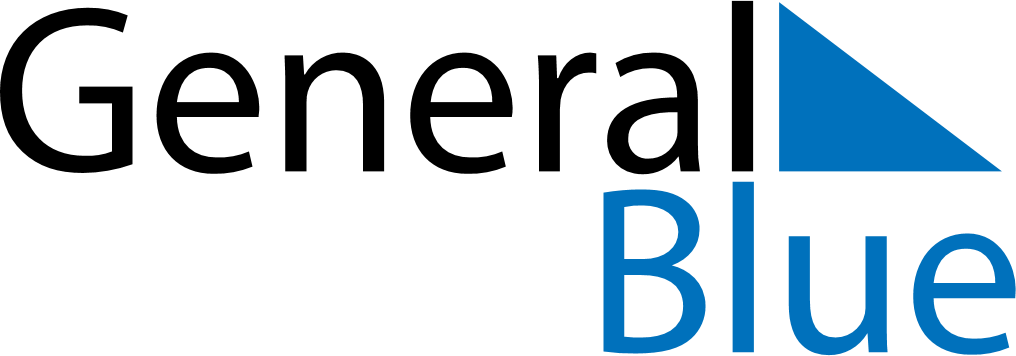 December 2030December 2030December 2030December 2030GuamGuamGuamMondayTuesdayWednesdayThursdayFridaySaturdaySaturdaySunday123456778910111213141415Our Lady of Camarin Day16171819202121222324252627282829Christmas EveChristmas Day3031New Year’s Eve